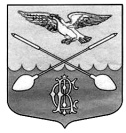 АДМИНИСТРАЦИЯ ДРУЖНОГОРСКОГО ГОРОДСКОГО ПОСЕЛЕНИЯ ГАТЧИНСКОГО МУНИЦИПАЛЬНОГО РАЙОНА ЛЕНИНГРАДСКОЙ ОБЛАСТИР А С П О Р Я Ж Е Н И ЕОт 31.05.2023          						                            № 53  В целях определения результативности реализации налоговой политики в области местных налогов и налоговых преимуществ, полученных налогоплательщиками на территории Дружногорского городского поселения в соответствии с Постановлением администрации Дружногорского городского поселения от 10.12.2019 г № 438 «Об утверждении Порядка формирования перечня налоговых расходов Дружногорского городского поселения и осуществления оценки налоговых расходов Дружногорского городского поселения»Утвердить отчет о результатах оценки эффективности предоставленных налоговых льгот по местным налогам за 2022 год МО Дружногорское городское поселение Гатчинского муниципального района Ленинградской области, согласно приложению.Настоящее распоряжение подлежит размещению на официальном сайте Дружногорского городского поселения.Глава администрации Дружногорского городского поселения                       		 И.В. ОтсПРИЛОЖЕНИЕ к распоряжению администрации Дружногорского городского поселения от 31.05.2023 №53Отчетo результатах оценки эффективности предоставленных налоговых льгот МО Дружногорское городскоепоселение Гатчинского муниципального района Ленинградской области, за 2022 годОб утверждении отчета о результатах оценки эффективности предоставленных налоговых льгот по местным налогам за 2022 год № п/пНаименованиеналогаРеквизиты нормативного правового акта, устанавливающего налоговую льготуУстановление пониженной ставки по налогу или освобождение от налогаКатегория налогоплательщиков, которым предоставлены налоговые льготыОбъем налоговых льгот за отчетный финансовый год (тыс. руб.)Общая численность плательщиков налога в отчетном финансовом году (ед.)Численность плательщиков налога, воспользовавшихся льготой (ед.)Базовый объем налогов, задекларированных для уплаты (тыс. руб.)Объем налогов, задекларированных для уплаты за шесть лет, предшествующих отчетному финансовому году (тыс. руб.)Результаты оценки эффективности налоговых льгот 12345678910111Земельный налогРешение Совета депутатов Дружногорского городского поселенияОт 26.11.2014 №34 «Об установлении земельного налога на территории Дружногорского городского поселения» Освобождение от налога Органы местного самоуправленияПредприятия и учреждения, финансируемые из бюджета Дружногорского городского поселения29642246944852В связи с установленной льготой,  показатель результативности налоговых расходов  уменьшает доходы в бюджет поселения за 2022г на сумму296 тыс. рублей.                                                                     Вывод: Налоговые расходы по освобождению от уплаты налога и снижению налоговой базы, целесообразны, т.к. обеспечивают дополнительный резерв для повышения эффективности деятельности органов местного самоуправления и учреждений бюджетной сферы, обеспечивает устранение,и уменьшение встречных финансовых потоков  2Земельный налогРешение Совета депутатов Дружногорского городского поселенияОт 26.11.2014 №34 «Об установлении земельного налога на территории Дружногорского городского поселения» Освобождение от налога и снижение налоговой базыКатегории налогоплательщиков указанных в п. 5 ст. 391 Налогового кодекса Российской Федерации, а также для пенсионеров по старости и инвалидов 3 группы.Ветераны и инвалиды Великой Отечественной войны29813882997410117В связи с установленной льготой,  показатель результативности налоговых расходов  уменьшает доходы в бюджет поселения за 2022г на сумму 29 тыс. рублей.                                                                     Вывод: Налоговые расходы по освобождению от уплаты налога и снижению налоговой базы, целесообразны, т.к.  обеспечивают предоставление мер социальной поддержки отдельным категориям граждан в муниципальном образовании